КАБІНЕТ МІНІСТРІВ УКРАЇНИПОСТАНОВАвід 10 березня 2021 р. № 190КиївПро внесення змін до деяких постанов Кабінету Міністрів УкраїниКабінет Міністрів України постановляє:Внести до постанов Кабінету Міністрів України зміни, що додаються.        Прем’єр-міністр України                                   Д. ШМИГАЛЬІнд. 73Зміни, що додаються:ЗАТВЕРДЖЕНО
постановою Кабінету Міністрів України
від 10 березня 2021 р. № 190ЗМІНИ,
що вносяться до постанов Кабінету Міністрів України1. Пункт 1 Порядку використання коштів, передбачених у державному бюджеті для здійснення заходів щодо надання соціальної та психологічної допомоги центрами соціально-психологічної реабілітації населення, затвердженого постановою Кабінету Міністрів України від 31 березня 2015 р. № 149 (Офіційний вісник України, 2015 р., № 28, ст. 791; 2018 р., № 30, ст. 1063; 2019 р., № 22, ст. 757, № 55, ст. 1911; 2020 р., № 10, ст. 390), викласти в такій редакції:“1. Цей Порядок визначає механізм використання коштів, передбачених у державному бюджеті за програмою “Заходи із психологічної реабілітації, соціальної та професійної адаптації, забезпечення санаторно-курортним лікуванням постраждалих учасників Революції Гідності, учасників антитерористичної операції та осіб, які здійснювали заходи із забезпечення національної безпеки і оборони, відсічі і стримування збройної агресії Російської Федерації у Донецькій та Луганській областях, та членів їх сімей (при здійсненні заходів із психологічної реабілітації), членів сімей загиблих (померлих) таких осіб, виготовлення для них бланків посвідчень та нагрудних знаків” для забезпечення функціонування центрів соціально-психологічної реабілітації населення, що належать до сфери управління Мінветеранів (далі — бюджетні кошти).”.2. У постанові Кабінету Міністрів України від 31 березня 2015 р. № 179 “Про затвердження Порядку використання коштів, передбачених у державному бюджеті для здійснення заходів із соціальної та професійної адаптації учасників антитерористичної операції, осіб, які здійснювали заходи із забезпечення національної безпеки і оборони, відсічі і стримування збройної агресії Російської Федерації у Донецькій та Луганській областях, та постраждалих учасників Революції Гідності” (Офіційний вісник України, 2015 р., № 30, ст. 869; 2016 р., № 68, ст. 2292; 2018 р., № 30, ст. 1063; 2019 р., № 22, ст. 759, № 55, ст. 1911; 2020 р., № 10, ст. 390, № 41, ст. 1326):1) назву постанови і постановляючу частину після слів “та постраждалих учасників Революції Гідності” доповнити словами “, членів сімей загиблих (померлих) таких осіб”;2) у Порядку, затвердженому зазначеною постановою:назву Порядку після слів “та постраждалих учасників Революції Гідності” доповнити словами “, членів сімей загиблих (померлих) таких осіб”;пункт 1 викласти в такій редакції:“1. Цей Порядок визначає механізм використання коштів, передбачених у державному бюджеті за програмою “Заходи із психологічної реабілітації, соціальної та професійної адаптації, забезпечення санаторно-курортним лікуванням постраждалих учасників Революції Гідності, учасників антитерористичної операції та осіб, які здійснювали заходи із забезпечення національної безпеки і оборони, відсічі і стримування збройної агресії Російської Федерації у Донецькій та Луганській областях, та членів їх сімей (при здійсненні заходів із психологічної реабілітації), членів сімей загиблих (померлих) таких осіб, виготовлення для них бланків посвідчень та нагрудних знаків” (далі — бюджетні кошти) для здійснення заходів із соціальної та професійної адаптації учасників антитерористичної операції, осіб, які здійснювали заходи із забезпечення національної безпеки і оборони, відсічі і стримування збройної агресії Російської Федерації у Донецькій та Луганській областях, та постраждалих учасників Революції Гідності, членів сімей загиблих (померлих) таких осіб (далі — отримувачі послуг).”;пункт 3 доповнити абзацом такого змісту:“особи, на яку поширюється чинність Закону, — відповідно до абзаців четвертого — восьмого та чотирнадцятого пункту 1 статті 10 Закону.”;абзац третій пункту 5 викласти в такій редакції:“Кількість постраждалих учасників Революції Гідності та осіб, на яких поширюється чинність Закону, яким у поточному році можуть бути надані послуги із соціальної та професійної адаптації за бюджетні кошти, розраховується Мінветеранів у розрізі областей та м. Києва пропорційно їх кількості (за даними регіональних органів соціального захисту населення про кількість осіб відповідної категорії, що перебувають на обліку в Єдиному державному автоматизованому реєстрі осіб, які мають право на пільги) та обсягу бюджетних коштів на відповідній рік.”.3. У постанові Кабінету Міністрів України від 31 березня 2015 р. № 200 “Про затвердження Порядку використання коштів, передбачених у державному бюджеті на забезпечення постраждалих учасників Революції Гідності, учасників антитерористичної операції та осіб, які здійснювали заходи із забезпечення національної безпеки і оборони, відсічі і стримування збройної агресії Російської Федерації у Донецькій та Луганській областях, санаторно-курортним лікуванням” (Офіційний вісник України, 2015 р., № 31, ст. 895; 2017 р., № 22, ст. 616; 2018 р., № 23, ст. 792, № 48, ст. 1682; 2019 р., № 22, ст. 758; 2020 р., № 10, ст. 390, № 41, ст. 1326):1) назву постанови і постановляючу частину після слів “у Донецькій та Луганській областях” доповнити словами “, членів сімей загиблих (померлих) таких осіб”;2) у Порядку, затвердженому зазначеною постановою:назву Порядку після слів “у Донецькій та Луганській областях” доповнити словами “, членів сімей загиблих (померлих) таких осіб”;пункт 1 викласти в такій редакції:“1. Цей Порядок визначає механізм використання коштів, передбачених у державному бюджеті за програмою “Заходи із психологічної реабілітації, соціальної та професійної адаптації, забезпечення санаторно-курортним лікуванням постраждалих учасників Революції Гідності, учасників антитерористичної операції та осіб, які здійснювали заходи із забезпечення національної безпеки і оборони, відсічі і стримування збройної агресії Російської Федерації у Донецькій та Луганській областях, та членів їх сімей (при здійсненні заходів із психологічної реабілітації), членів сімей загиблих (померлих) таких осіб, виготовлення для них бланків посвідчень та нагрудних знаків” (далі — бюджетні кошти) на забезпечення санаторно-курортним лікуванням у закладах, розміщених на території України, осіб, яким надано статус: учасника бойових дій — відповідно до пунктів 19—21 частини першої статті 6 Закону України “Про статус ветеранів війни, гарантії їх соціального захисту”  (далі — Закон);особи з інвалідністю внаслідок війни — відповідно до пунктів 10—14 частини другої статті 7 Закону;учасника війни — відповідно до пункту 13 статті 9 Закону;постраждалого учасника Революції Гідності — відповідно до 
статті 161 Закону;особи, на яку поширюється чинність Закону, — відповідно до абзаців четвертого — восьмого та чотирнадцятого пункту 1 статті 10 Закону.Дія цього Порядку не поширюється на осіб, які мають право на забезпечення санаторно-курортними путівками відповідно до Порядку забезпечення санаторно-курортними путівками деяких категорій громадян структурними підрозділами з питань соціального захисту населення районних, районних у м. Києві держадміністрацій, виконавчими органами міських, районних у містах (у разі їх утворення (крім м. Києва) рад, затвердженого постановою Кабінету Міністрів України від 22 лютого 
2006 р. № 187 (Офіційний вісник України, 2006 р., № 8, ст. 444; 2018 р., № 68, ст. 2295), та Порядку забезпечення санаторно-курортними путівками до санаторно-курортних закладів військовослужбовців, ветеранів війни, ветеранів військової служби, органів внутрішніх справ та деяких інших категорій осіб і членів їх сімей, затвердженого постановою Кабінету Міністрів України від 27 квітня 2011 р. № 446 (Офіційний вісник України, 2011 р., № 32, ст. 1346).”;у пункті 2:цифри “18—21” замінити цифрами “21”;доповнити пункт підпунктом 6 такого змісту:“6) осіб, яким встановлено статус відповідно до абзаців четвертого — восьмого та чотирнадцятого пункту 1 статті 10 Закону, — не частіше ніж один раз на два роки строком на 21 день.”;абзац перший пункту 5 після слів “у Донецькій та Луганській областях” доповнити словами “(у разі відсутності у посвідченні ветерана війни посилання на норму Закону, відповідно до якої установлено статус)”;у пункті 12 слова “та учасникам війни” замінити словами “, учасникам війни та особам, на яких поширюється чинність Закону,”;у пункті 16 слово “укладеними” замінити словами “які укладаються структурними підрозділами з питань соціального захисту населення або”.4. У постанові Кабінету Міністрів України від 23 серпня 2016 р. № 528 “Про затвердження Порядку виплати грошової компенсації вартості проїзду постраждалих учасників Революції Гідності, учасників антитерористичної операції та осіб, які здійснювали заходи із забезпечення національної безпеки і оборони, відсічі і стримування збройної агресії Російської Федерації у Донецькій та Луганській областях, до суб’єктів надання послуг для проходження психологічної реабілітації та назад” (Офіційний вісник України, 2016 р., № 68, ст. 2282; 2018 р., № 30, ст. 1063; 2019 р., № 22, ст. 757; 2020 р., № 10, ст. 390, № 41, ст. 1326):1) назву постанови і постановляючу частину після слів “у Донецькій та Луганській областях” доповнити словами “, членів їх сімей та членів сімей загиблих (померлих) таких осіб”;2) у Порядку, затвердженому зазначеною постановою:назву Порядку після слів “у Донецькій та Луганській областях” доповнити словами “, членів їх сімей та членів сімей загиблих (померлих) таких осіб”;пункти 1—3 викласти в такій редакції:“1. Цей Порядок визначає механізм відшкодування витрат на оплату проїзду постраждалих учасників Революції Гідності, учасників антитерористичної операції та осіб, які здійснювали заходи із забезпечення національної безпеки і оборони, відсічі і стримування збройної агресії Російської Федерації у Донецькій та Луганській областях, членів їх сімей та членів сімей загиблих (померлих) таких осіб до суб’єктів, що надають послуги із психологічної реабілітації (далі — суб’єкт надання послуг), для проходження психологічної реабілітації та назад.2. Відшкодування витрат на оплату проїзду проводиться за рахунок коштів, передбачених у державному бюджеті за програмою “Заходи із психологічної реабілітації, соціальної та професійної адаптації, забезпечення санаторно-курортним лікуванням постраждалих учасників Революції Гідності, учасників антитерористичної операції та осіб, які здійснювали заходи із забезпечення національної безпеки і оборони, відсічі і стримування збройної агресії Російської Федерації у Донецькій та Луганській областях, та членів їх сімей (при здійсненні заходів із психологічної реабілітації), членів сімей загиблих (померлих) таких осіб, виготовлення для них бланків посвідчень та нагрудних знаків”.3. Дія цього Порядку поширюється на осіб, яким установлено один із таких статусів:учасника бойових дій — відповідно до пунктів 19—21 частини першої статті 6 Закону України “Про статус ветеранів війни, гарантії їх соціального захисту” (далі — Закон);особи з інвалідністю внаслідок війни — відповідно до пунктів 10—14 частини другої статті 7 Закону;учасника війни — відповідно до пункту 13 статті 9 Закону;постраждалого учасника Революції Гідності — відповідно до 
статті 161 Закону;особи, на яку поширюється чинність Закону, — відповідно до абзаців четвертого — восьмого та чотирнадцятого пункту 1 статті 10 Закону.Дія цього Порядку поширюється також на осіб, які супроводжують осіб з інвалідністю внаслідок війни I групи, та дружину (чоловіка) особи, зазначеної в абзацах другому — п’ятому цього пункту.”.5. У постанові Кабінету Міністрів України від 21 червня 2017 р. № 432 “Про затвердження Порядку організації соціальної та професійної адаптації учасників антитерористичної операції, осіб, які здійснювали заходи із забезпечення національної безпеки і оборони, відсічі і стримування збройної агресії Російської Федерації у Донецькій та Луганській областях, та постраждалих учасників Революції Гідності” (Офіційний вісник України, 2017 р., № 54, ст. 1626; 2018 р., № 30, ст. 1063; 2019 р., № 22, ст. 759; 2020 р., № 41, ст. 1326):1) назву постанови і постановляючу частину після слів “та постраждалих учасників Революції Гідності” доповнити словами “, членів сімей загиблих (померлих) таких осіб”;2) у Порядку, затвердженому зазначеною постановою:назву Порядку після слів “та постраждалих учасників Революції Гідності” доповнити словами “, членів сімей загиблих (померлих) таких осіб”;пункт 1 викласти в такій редакції:“1. Цей Порядок визначає механізм організації органами виконавчої влади Автономної Республіки Крим, структурними підрозділами з питань соціального захисту населення обласних, Київської та Севастопольської міських держадміністрацій, структурними підрозділами з питань соціального захисту населення районних, районних у мм. Києві та Севастополі держадміністрацій, виконавчих органів міських, районних у містах (у разі їх утворення) рад (далі — органи соціального захисту населення) заходів із соціальної та професійної адаптації учасників антитерористичної операції, осіб, які здійснювали заходи із забезпечення національної безпеки і оборони, відсічі і стримування збройної агресії Російської Федерації у Донецькій та Луганській областях, постраждалих учасників Революції Гідності та членів сімей загиблих (померлих) таких осіб.Оплата послуг із соціальної та професійної адаптації учасників антитерористичної операції, осіб, які здійснювали заходи із забезпечення національної безпеки і оборони, відсічі і стримування збройної агресії Російської Федерації у Донецькій та Луганській областях, постраждалих учасників Революції Гідності та членів сімей загиблих (померлих) таких осіб здійснюється відповідно до Порядку використання коштів, передбачених у державному бюджеті для здійснення заходів із соціальної та професійної адаптації учасників антитерористичної операції, осіб, які здійснювали заходи із забезпечення національної безпеки і оборони, відсічі і стримування збройної агресії Російської Федерації у Донецькій та Луганській областях, та постраждалих учасників Революції Гідності, членів сімей загиблих (померлих) таких осіб, затвердженого постановою Кабінету Міністрів України від 31 березня 2015 р. № 179 (Офіційний вісник України, 2015 р., № 30, ст. 869; 2018 р., № 30, ст. 1063; 2019 р., № 22, ст. 759), — із змінами, внесеними постановою Кабінету Міністрів України від 10 березня 2021 р. № 190.”;у пункті 3:абзац перший після слів “та постраждалих учасників Революції Гідності” доповнити словами “, членів сімей загиблих (померлих) таких осіб”;доповнити пункт абзацом такого змісту:“особи, на яку поширюється чинність Закону, — відповідно до абзаців четвертого — восьмого та чотирнадцятого пункту 1 статті 10 Закону.”;пункт 7 викласти в такій редакції:“7. Особа для отримання послуг з професійної адаптації письмово звертається до органу соціального захисту населення за місцем реєстрації або за місцем фактичного проживання (перебування) із заявою за формою згідно з додатком 1.До заяви додаються:копія індивідуальної програми реабілітації (для осіб з інвалідністю внаслідок війни);копія посвідчення (засвідчена підписом особи), що підтверджує наявність одного із статусів, визначених пунктом 3 цього Порядку;копія документа (засвідчена підписом особи), що підтверджує безпосередню участь в антитерористичній операції або забезпеченні її проведення з безпосереднім перебуванням в районах антитерористичної операції у період її проведення, або копія документа про участь особи у здійсненні заходів із забезпечення національної безпеки і оборони, відсічі і стримування збройної агресії Російської Федерації у Донецькій та Луганській областях, забезпеченні їх здійснення (у разі відсутності у посвідченні ветерана війни посилання на норму Закону, відповідно до якої установлено статус).Під час подання копії посвідчення, передбаченого абзацом четвертим цього пункту, особи пред’являють оригінал такого посвідчення.”;пункт 20 після слів “підвищення кваліфікації, спеціалізації” доповнити словами “, у тому числі із скороченим строком навчання”.6. У постанові Кабінету Міністрів України від 12 липня 2017 р. № 497 “Про затвердження Порядку використання коштів, передбачених у державному бюджеті для здійснення заходів із психологічної реабілітації постраждалих учасників Революції Гідності, учасників антитерористичної операції та осіб, які здійснювали заходи із забезпечення національної безпеки і оборони, відсічі і стримування збройної агресії Російської Федерації у Донецькій та Луганській областях” (Офіційний вісник України, 2017 р., № 59, ст. 1790; 2019 р., № 22, ст. 757, № 80, ст. 2742; 2020 р., № 10, ст. 390, № 41, ст. 1326):1) назву постанови і пункт 1 постановляючої частини після слів “у Донецькій та Луганській областях” доповнити словами “, членів їх сімей та членів сімей загиблих (померлих) таких осіб”;2) у Порядку, затвердженому зазначеною постановою:назву Порядку після слів “у Донецькій та Луганській областях” доповнити словами “, членів їх сімей та членів сімей загиблих (померлих) таких осіб”;у пункті 1:абзац перший викласти в такій редакції:“1. Цей Порядок визначає механізм використання коштів, передбачених у державному бюджеті за програмою “Заходи із психологічної реабілітації, соціальної та професійної адаптації, забезпечення санаторно-курортним лікуванням постраждалих учасників Революції Гідності, учасників антитерористичної операції та осіб, які здійснювали заходи із забезпечення національної безпеки і оборони, відсічі і стримування збройної агресії Російської Федерації у Донецькій та Луганській областях, та членів їх сімей (при здійсненні заходів із психологічної реабілітації), членів сімей загиблих (померлих) таких осіб, виготовлення для них бланків посвідчень та нагрудних знаків” (далі — бюджетні кошти) для:”;підпункт 1 викласти в такій редакції:“1) проведення заходів із психологічної реабілітації постраждалих учасників Революції Гідності, учасників антитерористичної операції та осіб, які здійснювали заходи із забезпечення національної безпеки і оборони, відсічі і стримування збройної агресії Російської Федерації у Донецькій та Луганській областях, членів сімей загиблих (померлих) таких осіб (далі — отримувачі послуг), яким установлено один з таких статусів:учасника бойових дій — відповідно до пунктів 19—21 частини першої статті 6 Закону України “Про статус ветеранів війни, гарантії їх соціального захисту” (далі — Закон);особи з інвалідністю внаслідок війни — відповідно до пунктів 10—14 частини другої статті 7 Закону;учасника війни — відповідно до пункту 13 статті 9 Закону;постраждалого учасника Революції Гідності — відповідно до 
статті 161 Закону;особи, на яку поширюється чинність Закону, — відповідно до абзаців четвертого — восьмого та чотирнадцятого пункту 1 статті 10 Закону.До отримувачів послуг належать також дружина (чоловік) особи, зазначеної в абзацах другому — п’ятому цього підпункту;”;у пункті 5 після слів “у Донецькій та Луганській областях” доповнити словами “, членів їх сімей та членів сімей загиблих (померлих) таких осіб”;абзац четвертий пункту 6 викласти в такій редакції:“Кількість постраждалих учасників Революції Гідності та осіб, на яких поширюється чинність Закону, яким у поточному році можуть бути надані послуги із психологічної реабілітації за бюджетні кошти, розраховується Мінветеранів в розрізі областей та м. Києва пропорційно їх кількості (за даними регіональних органів соціального захисту населення про кількість осіб відповідної категорії, що перебувають на обліку в Єдиному державному автоматизованому реєстрі осіб, які мають право на пільги) та обсягу бюджетних коштів, передбачених на відповідний рік.”;абзаци сьомий — дев’ятий пункту 7 виключити;у пункті 8:абзац перший після слова “здійснюється” доповнити словами “регіональними та”;абзац восьмий викласти в такій редакції:“Витрати на оплату проїзду до суб’єктів надання послуг для проходження психологічної реабілітації та назад відшкодовуються отримувачам послуг відповідно до Порядку виплати грошової компенсації вартості проїзду постраждалих учасників Революції Гідності, учасників антитерористичної операції та осіб, які здійснювали заходи із забезпечення національної безпеки і оборони, відсічі і стримування збройної агресії Російської Федерації у Донецькій та Луганській областях, членів їх сімей та членів сімей загиблих (померлих) таких осіб, до суб’єктів надання послуг для проходження психологічної реабілітації та назад, затвердженого постановою Кабінету Міністрів України від 23 серпня 
2016 р. № 528 (Офіційний вісник України, 2016 р., № 68, ст. 2282; 2019 р., № 22, ст. 757), — із змінами, внесеними постановою Кабінету Міністрів України від 10 березня 2021 р. № 190.”.7. У постанові Кабінету Міністрів України від 27 грудня 2017 р. № 1057 “Про затвердження Порядку проведення психологічної реабілітації постраждалих учасників Революції Гідності, учасників антитерористичної операції та осіб, які здійснювали заходи із забезпечення національної безпеки і оборони, відсічі і стримування збройної агресії Російської Федерації у Донецькій та Луганській областях” (Офіційний вісник України, 2018 р., № 4, ст. 167, № 30, ст. 1063; 2019 р., № 22, ст. 757; 2020 р., № 41, ст. 1326):1) назву постанови і постановляючу частину після слів “у Донецькій та Луганській областях” доповнити словами “, членів їх сімей та членів сімей загиблих (померлих) таких осіб”;2) у Порядку, затвердженому зазначеною постановою:назву Порядку після слів “у Донецькій та Луганській областях” доповнити словами “, членів їх сімей та членів сімей загиблих (померлих) таких осіб”;пункт 1 викласти в такій редакції:“1. Цей Порядок визначає механізм організації проведення психологічної реабілітації постраждалих учасників Революції Гідності, учасників антитерористичної операції та осіб, які здійснювали заходи із забезпечення національної безпеки і оборони, відсічі і стримування збройної агресії Російської Федерації у Донецькій та Луганській областях, членів їх сімей та членів сімей загиблих (померлих) таких осіб структурними підрозділами з питань соціального захисту населення обласних, Київської міської держадміністрацій, районних, районних у м. Києві держадміністрацій, виконавчих органів міських, районних у містах (у разі їх утворення) рад.Оплата послуг із психологічної реабілітації здійснюється відповідно до Порядку використання коштів, передбачених у державному бюджеті для здійснення заходів із психологічної реабілітації постраждалих учасників Революції Гідності, учасників антитерористичної операції та осіб, які здійснювали заходи із забезпечення національної безпеки і оборони, відсічі і стримування збройної агресії Російської Федерації у Донецькій та Луганській областях, членів їх сімей та членів сімей загиблих (померлих) таких осіб, затвердженого постановою Кабінету Міністрів України від 12 липня 2017 р. № 497 (Офіційний вісник України, 2017 р., № 59, ст. 1790; 2019 р., № 80, ст. 2742), — із змінами, внесеними постановою Кабінету Міністрів України від 10 березня 2021 р. № 190.”;підпункт 2 пункту 2 викласти в такій редакції:“2) отримувач послуг — особа, яка звернулася за психологічною допомогою і направлена на психологічну реабілітацію, із числа учасників антитерористичної операції, осіб, які здійснювали заходи із забезпечення національної безпеки і оборони, відсічі і стримування збройної агресії Російської Федерації у Донецькій та Луганській областях, постраждалих учасників Революції Гідності, членів сімей загиблих (померлих) таких осіб, якій установлено один із таких статусів:учасника бойових дій — відповідно до пунктів 19—21 частини першої статті 6 Закону України “Про статус ветеранів війни, гарантії їх соціального захисту” (далі — Закон);особи з інвалідністю внаслідок війни — відповідно до пунктів 10—14 частини другої статті 7 Закону;учасника війни — відповідно до пункту 13 статті 9 Закону;постраждалого учасника Революції Гідності — відповідно до 
статті 161 Закону;особи, на яку поширюється чинність Закону, — відповідно до абзаців четвертого — восьмого та чотирнадцятого пункту 1 статті 10 Закону.До отримувачів послуг належать також дружина (чоловік) особи, зазначеної в абзацах другому — п’ятому цього підпункту;”;абзаци другий — четвертий пункту 12 викласти в такій редакції:“копія посвідчення (засвідчена підписом особи), що підтверджує наявність одного із статусів, визначених абзацами другим — шостим підпункту 2 пункту 2 цього Порядку;копія документа (засвідчена підписом особи), що підтверджує безпосередню участь в антитерористичній операції або забезпеченні її проведення з безпосереднім перебуванням в районах антитерористичної операції у період її проведення, або копія документа про участь особи у здійсненні заходів із забезпечення національної безпеки і оборони, відсічі і стримування збройної агресії Російської Федерації у Донецькій та Луганській областях, забезпеченні їх здійснення (у разі відсутності у посвідченні ветерана війни посилання на норму Закону, відповідно до якої установлено статус);копія свідоцтва про шлюб (для отримувачів послуг, зазначених в абзаці сьомому підпункту 2 пункту 2 цього Порядку).”;в абзаці другому пункту 17 слово і цифру “пункту 6” замінити словом і цифрою “пункту 7”;у додатку 3 до Порядку слова “учасників антитерористичної операції та постраждалих учасників Революції Гідності” замінити словами “постраждалих учасників Революції Гідності, учасників антитерористичної операції та осіб, які здійснювали заходи із забезпечення національної безпеки і оборони, відсічі і стримування збройної агресії Російської Федерації у Донецькій та Луганській областях, членів їх сімей та членів сімей загиблих (померлих) таких осіб”.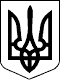 